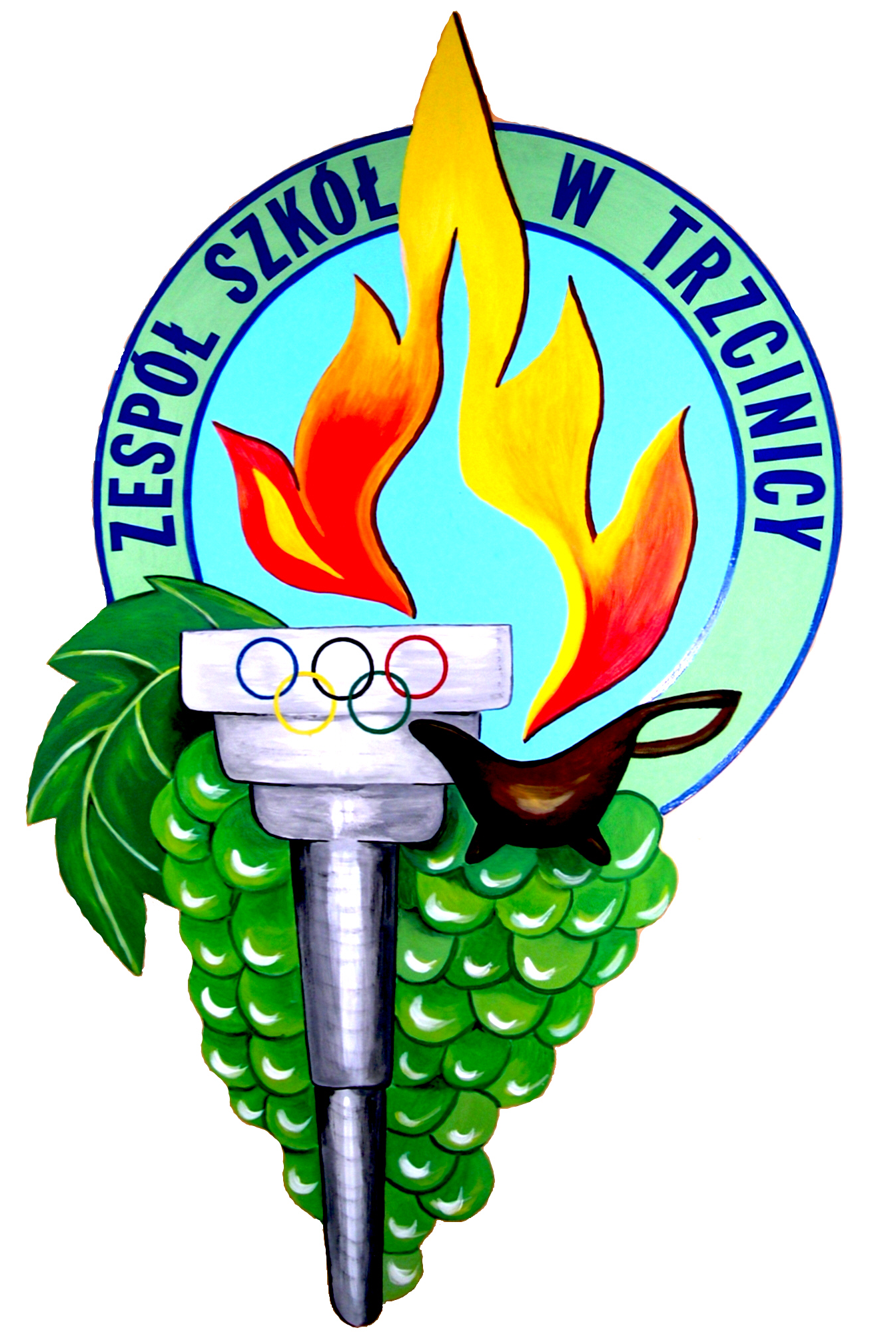 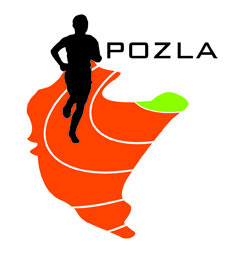 
REGULAMIN ZAWODÓWORGANIZATOR:		Podkarpacki Okręgowy Związek Lekkiej Atletyki, 
 					Starostwo Powiatowe w Jaśle, 
 					ULKS Technik Trzcinica, Zespół Szkół SASR w TrzcinicyTERMIN I MIEJSCE:		14.05.2022 (sobota) – godz. 14.30, młot K i M: godz. 13.30                                                          Stadion szkolny przy Zespole Szkół w Trzcinicy, Trzcinica 79
PROGRAM ZAWODÓW: 	KOBIETY:100m, 200m, 400m, 800m, 1500m, 80m ppł, 100m ppł, 400m ppł, w dal, wzwyż, trójskok, wieloskok, kula, dysk, oszczep, młot, 
4x100m, 4x400m
MĘŻCZYŹNI:
100m, 200m, 400m, 800m, 1500m, 110m ppł, 400m ppł, 
w dal, wzwyż, trójskok, wieloskok, kula, dysk, oszczep, młot 
4x100m, 4x400mW biegach sztafetowych 4x100m i 4x400m – eliminacje sztafet do OOM – start tylko zawodników 
 	z kategorii wiekowej U-18UCZESTNICTWO: 		Prawo startu mają zawodnicy posiadający aktualne badania lekarskie, 
					z licencjami PZLA. Zawodnik ma prawo startu w dwóch konkurencjach.						ZGŁOSZENIA:		obowiązuje wyłącznie system zgłoszeń elektronicznych pod adresem:
					http://starter.pzla.pl/
 					System zgłoszeń otwarty jest do godz. 20.00 w dniu 12.05.2022Zgłoszenia w systemie DomTel tylko zawodników z licencjami PZLA.  Skreślenia do godz. 12.00 w dniu zawodów.FINANSE: 			Koszty organizacyjne zawodów pokrywają organizatorzy, koszty osobowe – zgłaszające kluby lub inne organizacje,INNE: 				Istnieje możliwość zamówienia noclegów z całodziennym wyżywieniem
					w internacie szkolnym w kwocie: 100zł (nocleg + wyżywienie) lub samych 					obiadów w kwocie 25zł. Wszelkie zamówienia dotyczące noclegów 
					oraz wyżywienia należy składać drogą mailową na adres zs@zstrzcinica.pl 					lub telefonicznie na nr tel. 507 110 457 do dnia 10.05.2022 r.Uwagi:Obowiązkowe numery startowe.Wszystkie biegi zostaną rozegrane w seriach na czasInterpretacja poniższego regulaminu zależy od organizatorówKomisję sędziowską powołuje Wojewódzkie Kolegium Sędziów  Komunikat końcowy po zawodach, do pobrania ze strony internetowej POZLA www.pozla.plZgodnie z art. 38 „Ustawy o sporcie” z 25.06.2010 r. obowiązek ubezpieczenia zawodników od następstw nieszczęśliwych wypadków należy do klubu, którego zawodnik jest członkiemparking dla autokarów i busów: wzdłuż drogi Trzcinica – Przysieki, natomiast dla samochodów osobowych parkingi przy Zespole Szkół w Trzcinicy 